首尔特别市公告第2021-139号关于为防止新冠疫情扩散，外籍劳动者检测的行政命令为防止首尔特别市内新型冠状病毒肺炎社区感染扩散，现依据《传染病预防及管理相关法律》实施如下行政命令。2021年3月17日首尔特别市市长1.实施地区：首尔特别市全区2.实施期间：2021年3月17日(周三) - 2021年3月31日(周三)(为期15天)3.实施对象：首尔市内营业场所中，雇佣有1名以上外籍劳动者的经营者和外籍劳动者(包括未登记外国人)4.实施内容- 在实施期间，雇佣有1名以上外籍劳动者的经营者采取相应措施，以确保外籍劳动者接受新型冠状病毒肺炎检测- 在实施期间，外籍劳动者(包括未登记外国人)立即接受新型冠状病毒肺炎检测，不得延误※ 但是，已在2021年3月1日以后接受过新型冠状病毒肺炎检测者，视为已履行本行政命令※ 未登记外国人也可以在不确认签证的情况下，免费接受新型冠状病毒肺炎检测，检测过程中提供的信息仅用于防疫目的(附件1)※ 外国人经营者也属于检测对象5.生效时间：公告后立即生效6.准据法-《传染病预防法》第49条第1项第3号-《传染病预防法》第81条第10号(罚规)7.检测地点：邻近营业场所所在地或居住地的临时筛查诊疗所  ※ 首尔市临时筛查诊疗所运营现状(附件2)8.检测费：免费9.违反命令时的罚规等- 针对违反命令者，首尔市有权依据《传染病预防及管理相关法律》第81条第10号处以200万韩元以下罚款。因违反命令而导致感染时，首尔市有权对防疫费用等一切花费行使追偿权。10.申诉程序等- 对相应处罚不服或有异议时，有权自处罚生效之日起90天内，依据《行政审判法》第23条第1项请求行政审判，依据《行政诉讼法》第9条 向所在地管辖行政法院提起撤销诉讼。- 未能收到处罚公函的当事人有权依据《行政程序法》第24条第1项请求发放处罚公函。11.咨询处：120茶山呼叫中心(02-120)※ 外语口译服务支援现状(附件3) 完□ 疑似感染新冠病毒外籍人员必须接受检测。□ 任何人都会感染新冠病毒，不知不觉传染给家人和邻居，建议无任何症状也积极接受检测。□ 非法滞留外国人也可免费接受新冠检测，检测时不会查看签证到期与否，请放心前往就近临时筛查诊所接受检测。□ 提供给医疗机构的信息仅用于防疫目的，不用于任何其他目的，法务部不会调查非法滞留。□ 咨询就近诊所位置请拨打韩国疾病管理厅（1339），需要翻译服务请拨打韩国法务部外国人综合咨询中心（1345）,韩国雇佣劳动部外国人力商谈中心(1577-0071)或韩国旅游发展局旅游咨询中心（1330）。󰏚 首尔市外国人支援设施口译支援（15种外语）○ 首尔国际中心 ☎ 02-2075-4180- 12种语言，09:00~18:00运营（每天）○ 西南国际中心：☎ 02-2229-4913- 3种语言，09:00~18:00运营（每天）○ 西涯国际村村中心：☎ 02-2155-8949- 法语，09:00~18:00 运营（每天）󰏚 国家机关呼叫中心口译支援 ○ DANURI呼叫中心：☎ 1577-1366（女性家族部） - 12种语言，24小时运营（全年无休）○ 外国人综合指南中心：☎ 1345（法务部）- 英语、中文，24小时运营（全年无休）- 其他14种语言，09:00~18:00（平日运营）○ 外国人力咨询中心：☎ 1577-0071（雇佣劳动部）- 17种语言，09:00~18:00（平日运营）○ 旅游咨询呼叫中心：☎ 1330（文化体育观光部）- 英语、中文、日语，24小时运营（全年无休）- 其他4种语言，08:00~19:00（平日运营）附件1 关于在韩外国人免费检测新冠的通知(大韩民国法务部) 关于在韩外国人免费检测新冠的通知(大韩民国法务部)关于在韩外国人免费检测新冠的通知 关于在韩外国人免费检测新冠的通知 关于在韩外国人免费检测新冠的通知 任何人都会感染新冠病毒不知不觉传染家人和邻居因为是非法滞留害怕接受检测?请放心免费接受检测!咨询就近诊所位置请拨打1339需要翻译服务请拨打1345, 1577-0071或1330电话号码服务时间语种（☎1345）韩国法务部外国人综合咨询中心24小时中文、英语（☎1345）韩国法务部外国人综合咨询中心09:00―18:00日语、越南语、泰语、马来语、印尼语、俄罗斯语、蒙古语、孟加拉语、乌尔都语、尼泊尔语、柬埔寨语、缅甸语、法语、德语、西班牙语、菲律宾语、阿拉伯语、斯里兰卡语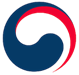 大韩民国法务部附件2 首尔市 25个自治区临时筛选检查所现况 首尔市 25个自治区临时筛选检查所现况 首尔市 25个自治区临时筛选检查所现况 首尔市 25个自治区临时筛选检查所现况序号自治区运营地点运营时间备注1钟路1钟路区民会馆 后门(平日)10:00~17:00(周六)09:00~13:00※ 2021.3.21.(周日)，28（周日）09:00~13:00平日消毒时间12~142中区 1首尔站广场((平日)09:00~17:00(周末)09:00~13:00平日消毒时间12:30~13:303龙山1龙山站 广场(平日)09:00~17:00(周末)09:00~13:00※ 2021.3.20.(周日)，21(周日),27(周六), 28（周日）09:00~17:00平日消毒时间12~134城东1城东区厅(篮球场)平日)09:00~17:00(周六)10:00~14:00※ 公休日休息5广津1中谷保健所平日)09:00~17:00(周末)13:00~17:00平日消毒时间13~146东大门1清凉里站 广场(平日)09:00~17:00(周末)12:00~16:007中浪1面牧站 广场 (3号出口)(平日)09:00~17:00(周末)09:00~13:00消毒时间12:30~13:308城北 1城北区厅 风场(平日)09:00~17:00(周末及公休日)10:00~15:009江北1江北区民 运动场(平日)09:00~17:00(周末)09:00~13:00平日消毒时间12~1310道峰1道峰区民会馆((平日)10:00~17:00(周末)10:00~13:00平日消毒时间12~1311芦原1芦原区厅 停车场(平日)09:00~17:00(周末)12:00~13:00平日消毒时间12~1312恩平1佛光川(甑山路 414)(平日)09:00~17:00(周六)09:00~13:00※ 2021.3.21.(周日)，28（周日）09:00~13:00消毒时间、12~1413西大门1新村火车站公共停车场※ 周日 休息(平日)10:00~17:00(周六及公休日)12:00~16:00平日消毒时间13~1414麻浦1西江大学历史 广场(平日)09:00~17:00(周六)09:00~13:00※ 2021.3.21.(周日)，28（周日）09:00~13:00平日消毒时间13~1415阳泉1阳川区议会 停车场(平日)09:00~17:00(周六)09:00~13:00平日消毒时间13~1416江西1马谷8区 公营停车场（马谷洞728-43）（步行街）(平日)10:00~17:00(周末及公休日)10:00~14:00平日消毒时间13~1417九老1九老站广场(平日)09:00~16:00(周六)09:00~14:00※’21.3.21.(周日),28.(周日) 09:00~17:00平日消毒时间12~1317九老1九老里公园（※临时筛选检查所）3.19（周五）~ 3.31（周三）(平日)09:00~17:00(周六及周日)09:00~13:00平日消毒时间12~1318衿川1必胜公寓小区内(平日)09:00~16:00(周六)09:00~16:00※’21.3.21.(周日),28.(周日) 09:00~13:00平日消毒时间12~1319永登浦1道林洞羽毛球馆(平日)09:00~17:00(周六及公休日)09:00~13:00※’21.3.21.(周日),28.(周日) 09:00~13:00平日消毒时间12~1320铜雀1舍堂文化会馆(舍堂圈站)(平日)10:00~17:00(周六)10:00~14:00 周日休息21冠岳1新林体育中心(平日)10:00~17:00(周六)10:00~15:00※’21.3.21.(周日),28.(周日) 10:00~17:00消毒时间12~1322瑞草1高速客运站 1号出口(平日)09:00~17:00(周末)12:00~16:00平日消毒时间12~1323江南2三星站 6号出口(COEX)(平日)09:00~17:00(周末)09:00~13:00平日消毒时间12~1323江南2细谷洞芳竹公园(栗岘洞 254-3)(平日)09:00~17:00(周末)09:00~13:00平日消毒时间12~1324松坡1奥林匹克 公园和平门 广场(平日)10:00~17:00(周末)10:00~15:00消毒时间12~1325江東1岩寺洞船社住址 停车场(平日)09:00~17:00(周末)09:00~13:00平日消毒时间12~13附件3 外语口译服务支援现状英语、中文、日语、越南语、菲律宾语、俄语、乌兹别克语、泰语、阿拉伯语、蒙古语、印度尼西亚语、西班牙语 中文、尼泊尔语、乌尔都语 英语、中文、菲律宾语、越南语、柬埔寨语、俄语、蒙古语、日语、泰语、老挝语、乌兹别克语、尼泊尔语    菲律宾语、越南语、柬埔寨语、俄语、蒙古语、日语、泰语、老挝语、尼泊尔语、缅甸语、德语、西班牙语、阿拉伯语、斯里兰卡语 越南语、菲律宾语（英语）、泰语（老挝语）、蒙古语、印度尼西亚语（东帝汶语）、斯里兰卡语、中文、乌兹别克语、吉尔吉斯斯坦语、巴基斯坦语、柬埔寨语、尼泊尔语、缅甸语、孟加拉国语俄语、越南语、泰语、马来&印度尼西亚语